H.A.R.P. (“History, Ancestry, Research and Programs”) Museum 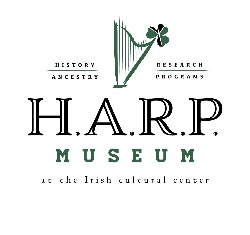 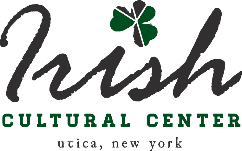 at the Irish Cultural Center of the Mohawk Valley “Growing Our Future on the Roots of Our Past”Object Donation Form		     Donation number: (office use) __________________I am/We are the owner/owners of the object/s described in the schedule below and I/We hereby donate such object/s to the H.A.R.P. Museum at the Irish Cultural and Historical Society of the Mohawk Valley (ICCMV).The object/s donated is/are not encumbered in any way whatsoever.I/We acknowledge that the donation as such will result in the H.A.R.P. Museum becoming the owner at law of the said object/s, with all rights and powers to do with the said object/s as it sees fit.  This may include disposal, which may or may not include efforts to return the object/s to the donor or the donor’s heirs.I/We consent to the H.A.R.P. Museum retaining the personal information disclosed below.I/We give permission to the above-named museum to use the information I/We have provided about the history of the object/s for future museum purposes, including research, public research access, displays and publications.Restrictions on public access to information provided:_______________________________________________________________________________________________________________________________________________________________________________Contact details of donor/s:  (include name(s), address, email and telephone number/s):________________________________________________________________________________________________________________________________________________________________________What artifacts or library materials are you offering to donate to the H.A.R.P. Museum? Please describe the artifact as specifically as possible. Include measurements, weight, color, etc:________________________________________________________________________________________________________________________________________________________________________________________________________________________________________________________________________What is the history significance of your materials and how do they relate to Irish culture and/or history? (Date made, previous owners, usage history, etc.):________________________________________________________________________________________________________________________________________________________________________________________________________________________________________________________________________Please attach at least two color photos of the artifact.Signature/s: __________________________________________                   Date: ______________________